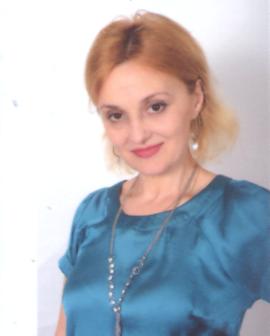                           Бистер Наталья Николаевна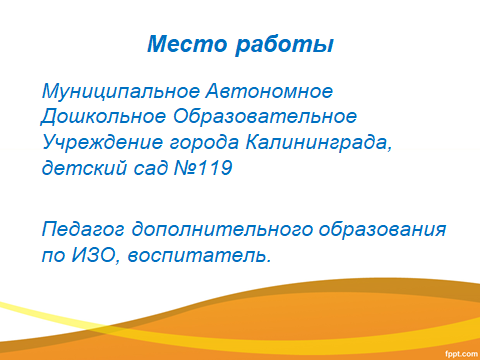 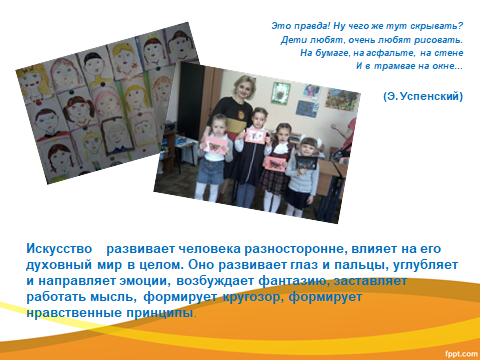 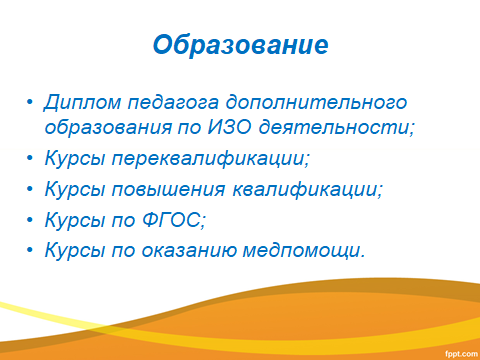 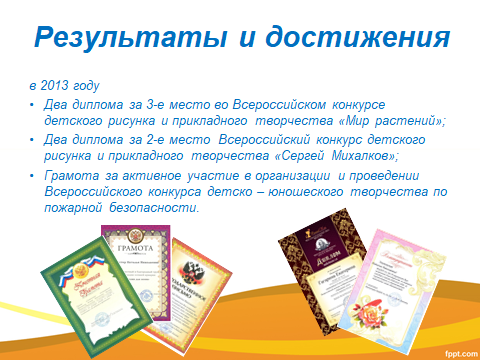 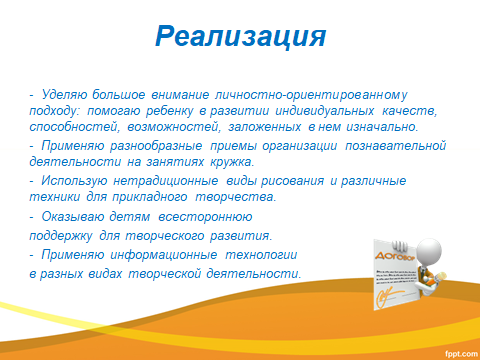 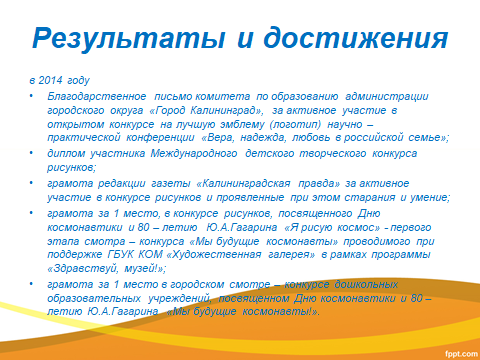 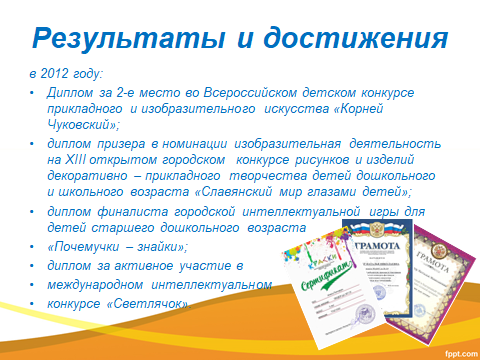 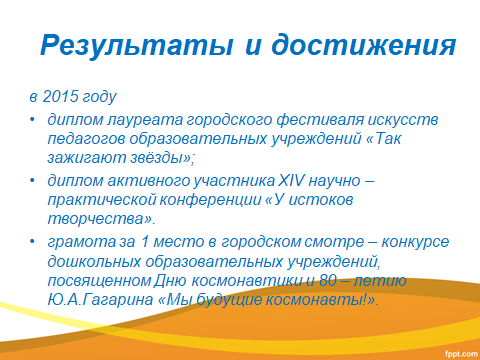 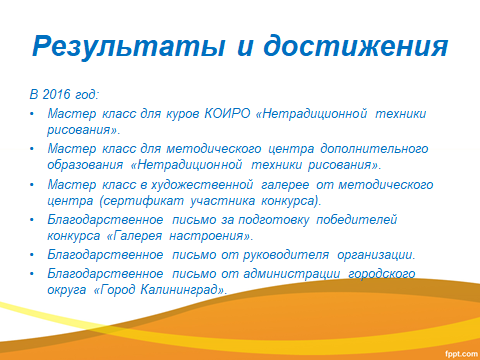 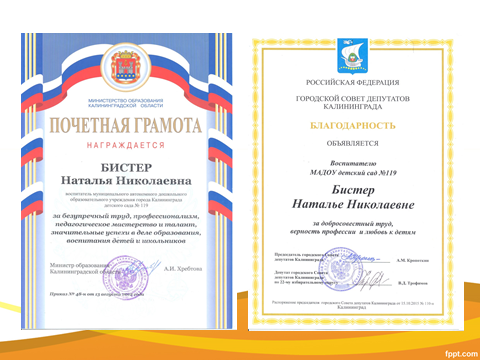 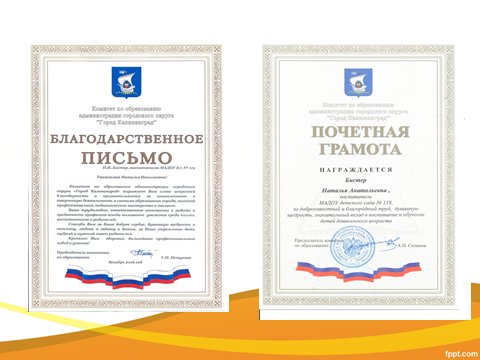 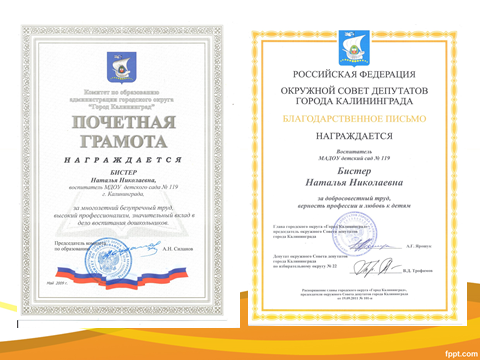 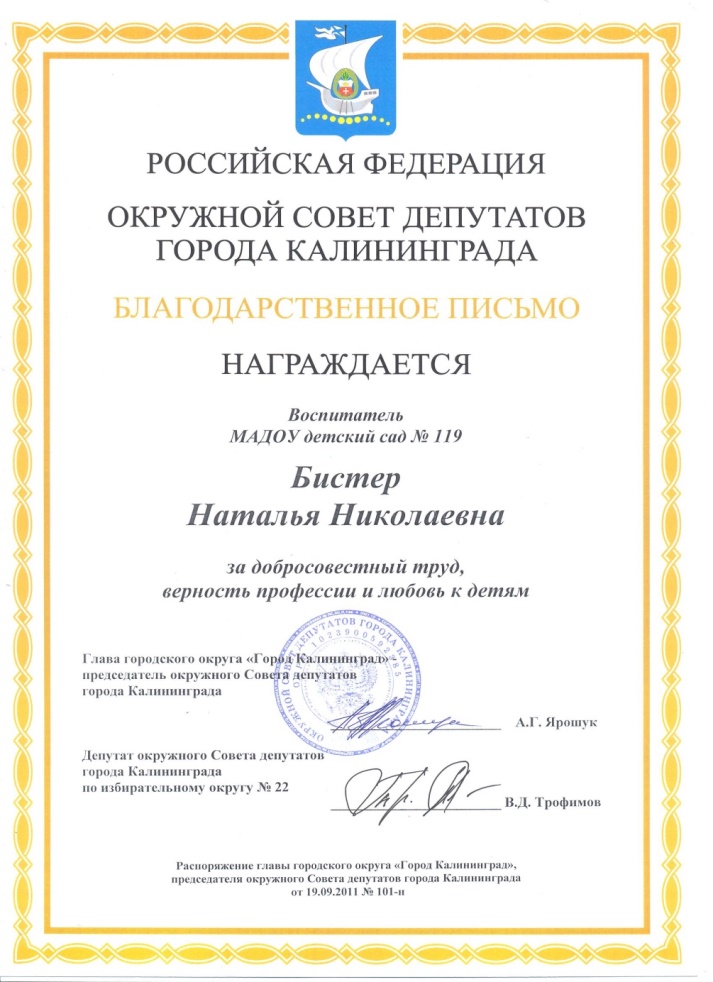 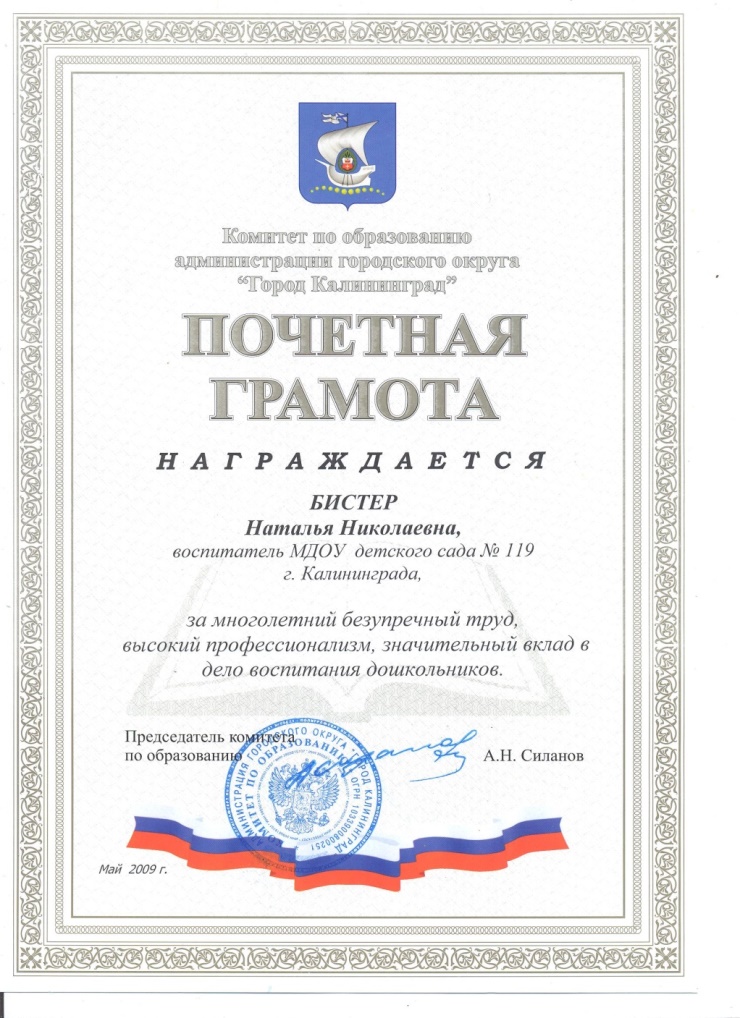 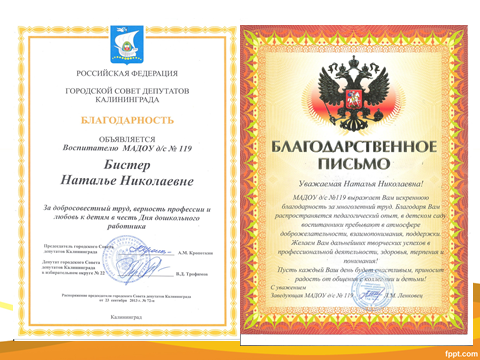 